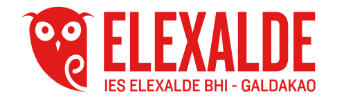 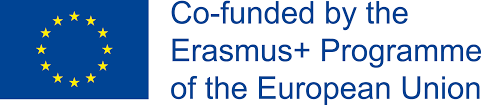 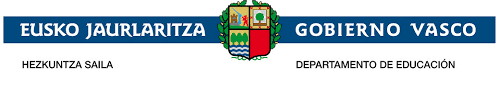 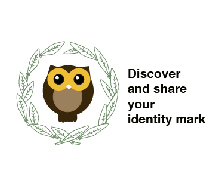 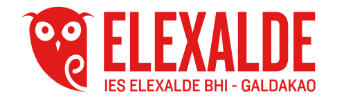 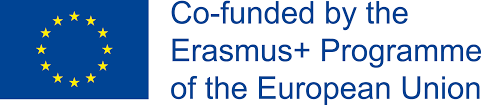 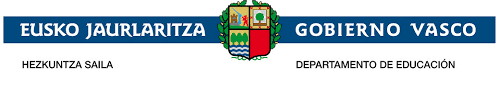 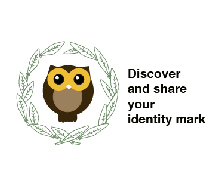 DIDACTIC UNIT  P 11Cook Basque traditional recipes/ Cuisine heritage
Subject: ENGLISHIssue:Students are going to cook traditional Basque recipes with the help of someone from their family or both of them. They will share them with the Greek partners and discover their traditional recipes. Individual work: Students have talked with their families and decided which recipes will be cooked with them. The recipes must be traditional Basque recipes and a member of the family must help themJustification of the proposal: As the project "Discover and share your identity mark " is a project between Elexalde school in the Basque Country and Katerini school in Greece , the exchange of traditional recipes is a way to strengthen links between Basque and Greek families through taste and improve the intercommunication between both schools for the project's benefit.Problem situationContext:Our traditional recipes are part of our heritage. They are transmitted from grandparents and parents to their sons, daughters, grandsons and granddaughters. It is a discovery chance to cook together and be aware of these traditional recipes.Problem:Will families cook with their sons and daughters the Basque recipes and make them discover the importance of them in their heritage?Ask parents or grandparents to tell their sons and daughters some Basque traditional recipes to cook together in order to discover them and share them with the Greek partners.CompetencesBasic competences: Competence in linguistic and literary competence (communication skills) Technological Competence.Art Competence. Transversal competences:Communication competence: The English language will be used as the communication vehicle.ICT competence: Use of you tube to create the presentations.Didactic objectives:-Grow students' interest in the discovery of the Basque cuisine and motivate them to strengthen links with their families through cooking those recipes.-Make them aware of the importance of discovering their cuisine traditions, share them with the Greek students and discover the Greek ones.-Make students and families participate in their own decisions about the traditional recipe which will be included-Use of English in order to translate the recipes into English.-Edit the recipes so that the Greek partners will cook them.- Develop their culinary skills through cooking or helping cook them.-Awake their interest and motivation when receiving Greek recipes and encourage their parents to cook them and help them with the English translation.- Make them aware of the differences between the Basque and Greek cuisine.
- Build bridges between both schools through cuisine recipes.-Promote families ‘links through cooking together  - Interaction between schools through the creation of traditional recipes.Contents:Different traditional recipes Kokotxak, porrusalda, talo, potatoes in green sauce, cheeks of hake in green sauce, cod, gulas, piperrada , sarteneko, Spanish omelette,squid in its ink,marmitakoDesserts such as Basque cake, pantxineta, intsaursalsa, San Blas cake, carnivals toasts,Carolina.Task sequence:Initial stage-Explain the task in detail describing the objectives of it and the importance of choosing different traditional Basque recipes, being aware of transmitting their traditional recipes and discovering the Greek ones.-Brainstorming possible different Basque traditional recipes to be included.-Talk to their families about the recipes which they will cook together.-Write the recipes brought from their families.Middle Stage- Translate the recipe in English.-Explain the importance of the recipe in the Basque cuisine- Create a canvas with the recipe and the importance of it.Final Stage-Cook their recipes with their families.-Create a video with the recipes, explaining all the steps to cook it. -Watch Greek recipes videos.-Encourage students ‘families to try a Greek one.Methodology:Flipped classroom. Students will see all the recipes they have done in class and videos with their families at homeThey will also see Greek recipes Assessment:A writing about the recipe they have done.A reading related to the importance of Basque cuisine in the world.A kahoot about Greek recipes.